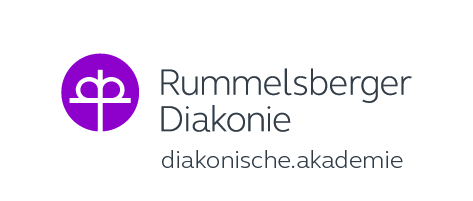 Basisschulung 
Professionelles Deeskalationstraining ProDeMa®Darum geht es: In der 3-tägigen Schulung erhalten Sie Basiswissen zum Thema Umgang mit Gewalt und herausforderndem Verhalten – Schwerpunkt Menschen mit Behinderung.Schulungsinhalte:Was kann ich tun, um die Entstehung von Gewalt und Aggressionen zu verhindern/vermindern? Was steckt hinter der aggressiven Verhaltensweise? Wie kann ich deeskalierend auf eine Situation, einen Klienten einwirken? Was ist bei der Nachbearbeitung von Vorfällen und Nachsorge für betroffene Mitarbeitende zu beachten?Diese und weitere Deeskalationsstufen werden an Mitarbeitende vermittelt, die im direkten Kontakt mit Bewohnerinnen und Bewohnern stehen.Termin:	17. – 19. Januar 2023 oder	21. – 23. März 2023 oder	27. – 29. Juni 2023 oder	19. – 21. September 2023 oder	14. – 16. November 2023	jeweils 09:00 – 17:00 UhrOrt:	Großer Saal im Zentralgebäude AuhofLeitung:	Markus Rebmann 	Maria Gerstacker-Roth 	Michael Freimann	Diana SchirrmannKosten:	487,50 € intern inkl. Mittagessen und Tagungsgetränke	RDB Mitarbeitende - Verrechnung SelbstkostenAnmeldung: 	Auhof Sekretariat	auhof@rummelsberger.net	Tel. 09174 99-212Anmeldeschluss:	14.12.2022 bzw. 21.02.2023 bzw. 27.05.2023 bzw. 19.08.2023 bzw. 14.10.2023Wir freuen uns auf Sie!